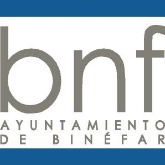 ANEXO II(Rellenar una hoja Anexo II, para cada actividad)Declaro bajo juramento que los datos aquí expresados son ciertos.Binéfar, a            de                                de __________.(Firma y sello)ENTIDADNOMBRE DE LAACTIVIDADBREVE DESCRIPCIÓNDE OBJETIVOS DE Fecha de inicio:Fecha de finalización:Horario: días y horasHorario: días y horasLugar de realizaciónLugar de realizaciónGASTOS PRESUPUESTADOSEurosTOTALES